Scop: Înțelegerea locului și rolului încredințat de Dumnezeu în comunitate presupune responsabilitate în administrarea acestuia.Scopul noii societăți a lui Dumnezeu:Închinarea/Glorificarea lui DumnezeuEdificarea credinciosilor in ADEVAR si in DRAGOSTEMarturie si Impact in societate , extinderea Imparatiei Celui InviatDacă Isus a înființat comunitatea creștină, în jurul Persoanei și misiunii Sale, este Vox Domini expresia istorică și locală a noii Sale societăți? Responsabilități și beneficii în această comunitate. Scenariu posibil…prezența≠apartenențăa aparține, a te implica, a fi parte din, a fi folositor1.Premize1.1.CertitudineDe la ce pornim atunci când gândim la comunitate și vrem să ne definim responsabilitățile și beneficiile care rezultă din aparteneța la această comunitate/nouă Societate a lui Dumnezeu?Pământul tare pe care-l avem sub picioare este:Mt.16:18 Şi Eu îţi spun: tu eşti Petru, şi pe această piatră voi zidi Biserica Mea, şi porţile Locuinţei morţilor nu o vor biruiIndiferent de percepția momentană, Hristos lucrează și își zidește Biserica! Suntem de partea învingătorilorStatistica… tinerii din Franța…Iar noi suntem chemați să fim parte a acestui proces de zidire a Bisericii/Comunității Sale! Un proces în care beneficiez de resursele puse la dispoziție de Dumnezeu prin comunitate și în care contribui prin darul meu la zidirea comunității.Care este matricea în care acest proces complex de primire și dăruire are loc? 11.2. Matricea de funcționare1.2.1.Dragostea! De fapt markerul distinctiv al apartenenței la această comunitate este 1Cor.11...12...13!Ef.4:16 16 Din El tot trupul, bine închegat şi strîns legat, prin ceiace dă fiecare încheitură, îşi primeşte creşterea, potrivit cu lucrarea fiecărei părţi în măsura ei, şi se zideşte în dragoste.Ioan 13: 34 Vă dau o poruncă nouă: Să vă iubiţi unii pe alţii; cum v-am iubit Eu, aşa să vă iubiţi şi voi unii pe alţii.
35 Prin aceasta vor cunoaşte toţi că sînteţi ucenicii Mei, dacă veţi avea dragoste unii pentru alţii.“Diferențierea majoră față de orice altă formă de organizare, este că biserica are ca element constitutiv dragostea. Asta și pentru că fondatorul se definește pe sine ca ”Dragoste”.1.2.3.Nu putem funcționa singuriSuntem în așa fel construiți că nu putem funcționa singuri, izolați. Există nevoia de comunitate. Când vorbește de unitatea/comunitatea Bisericii, ca reper este unitatea trinității!!! Și noi suntem intercondiționați în acest dans al iubirii. 1Cor.12: 25 pentru ca să nu fie nici o desbinare în trup: ci mădularele să îngrijească deopotrivă unele de altele.Nu putem exista/funcționa ca trup al parametrii proiectați, unii fără alții. Indiferent cât(în termeni omenești) de importantă, vizibilă ne este slujirea nu putem funcționa fără darurile fraților pe care le exercita mai nevăzut, fără a fi în lumina reflectoarelor.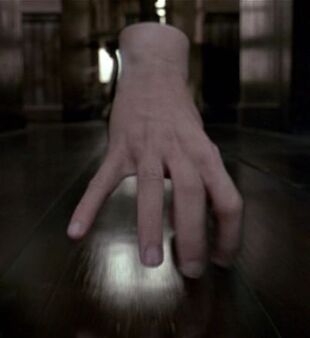 Ef.4:11 Şi El a dat pe unii apostoli; pe alţii, prooroci; pe alţii, evanghelişti; pe alţii, păstori şi învăţători,
12 pentru desăvîrşirea/echiparea sfinţilor, în vederea lucrării de slujire, pentru zidirea trupului lui Hristos,
13 pînă vom ajunge toţi la unirea credinţei şi a cunoştinţei Fiului lui Dumnezeu, la starea de om mare, la înălţimea staturii plinătăţii lui Hristos;
14 ca să nu mai fim copii, plutind încoace şi încolo, purtaţi de orice vînt de învăţătură, prin viclenia oamenilor şi prin şiretenia lor în mijloacele de amăgire;
15 ci, credincioşi adevărului, în dragoste, să creştem în toate privinţele, ca să ajungem la Cel ce este Capul, Hristos.
16 Din El tot trupul, bine închegat şi strîns legat, prin ceiace dă fiecare încheitură, îşi primeşte creşterea, potrivit cu lucrarea fiecărei părţi în măsura ei, şi se zideşte în dragoste.2.Beneficii2.1.Desăvârșirea/echiparea mea Ef.4:11 Şi El a dat pe unii apostoli; pe alţii, prooroci; pe alţii, evanghelişti; pe alţii, păstori şi învăţători,12 pentru desăvîrşirea/echiparea sfinţilor, în vederea lucrării de slujire, pentru zidirea trupului lui Hristos,-ideea unui proces continuu de echipare, pentru ca lucrul, treaba încredințată mie să fie făcută din ce în ce mai bine. Nu zidesc o corporație, un imperiu financiar, ci ”trupul lui Hristos”. Ne putem imagina că sunte acceptati, ca împreună Împreună cu Hristos, cu mica mea contribuție, Biserica, Mireasa Lui, să fie prezentată înaintea lui Dumnezeu, fără pată, zbârcitură…Atenție! Echiparea mea se face prin oameni nedesăvârșiți Ef.4:11!!!. Oameni care la rândul lor sunt în acest proces… dar tocmai aceasta este minunea!!!Apostoli, prooroci, evanghelişti, păstori şi învăţători nu sunt aleși de Biseică (El a dat)! Îi dă Hristos. Biserica îi recunoaște... Și dacă faci parte dintr-o categorie din cele enumerate, El te-a dat ca urmare a slujirii și credincioșiei tale, ca urmare a faptului că înaintarea ta este văzută de oameni și slujirea de folos la tot mai mulți oameni. ”Episcopatul este o culme a drumului și nu pornirea pe drum”Apostoli-în ideea oamenilor cu viziune, cu vedere de ansamblu a lucrării lui Dumnezeu Prooroci-oameni cu înțelegere clară voii lui Dumnezeu și cu o articulare la fel de clară a acesteia.Evangheliști-oameni cu înțelegerea modului în care Evanghelia este dusă în afarăPăstori-oameni care îngrijesc congregațiaÎnvățători-oameni cu rol în ajutarea congregației în înțelegerea și aplicarea Cuvântului lui DumenzeuComunitatea pune la dispoziție, prin oamenii dăruiți, cele necesare echipării și exercitării darurilor. Nu cunosc o altă comunitatea care să pună la dispoziție atât de multe mijloace pentru edificarea sfinților!!!2.2.Beneficiez de toate darurile celor așezați împreună cu mine în Trup!La fel cum un organ din trup beneficiază de ”locuirea împreună” a tuturor mădularelor1Cor.12: 7 Şi fiecăruia i se dă arătarea Duhului spre folosul altora.Oamneni cu daruri diferite orientate spre un scop comun, ca o premiză a reușitei. O uniune a darurilor spre un scop bine definit. Nu ești nciodată ”singur în fața lupilor”! Știi că ai spatele acoperit. Și acolo unde te vezi descoperit ai pe celălalt de lângă tine din comunitate care te poate ajuta2.3.Beneficiez de dragostea corectivă a comunitățiiEvrei 10: 24 Să veghem unii asupra altora, ca să ne îndemnăm la dragoste şi la fapte bune.
25 Să nu părăsim adunarea noastră, cum au unii obicei; ci să ne îndemnăm unii pe alţii, şi cu atît mai mult, cu cît vedeţi că ziua se apropie.… unii pe alții … (alelon/alelous)Reciprocitate în dragoste, susținere, încurajareDragostea frățească, în care, în timp ce te susțin așa cum ești, te îndrept cu blândețe, smerenie. Nu o dragoste permisivă ci una care se manifestă printr-o blândețe și smerenie corectivă.Modelul relației cu Hristos. Nimic nu ne îndeamnă mai mult spre corectare, ca imaginea iubirii lui Hristos. O expresie blândă a dragostei Sale care nu ne mai lasă să fim la fel!2.4.Beneficiez de încurajare1Tes.5:11: 11 Deaceea, mîngăiaţi-vă şi întăriţi-vă unii pe alţii, cum şi faceţi în adevăr.(VDC)De aceea, încurajați-vă unii pe alții și zidiți-vă unii pe alții, așa cum, de fapt, și faceți.(NTR)Imaginea sportivului încurajat de galerie pentru a sfârși cursa și a lua premiul.Cat de mult fac aceste încurajări! Între darurile din Biserică se numără și darul încurajării ca dar special. Dar niciunuia dintre noi nu-i este greu să să încurajeze o slujbă aparent neînsemnată3.Responsabilități/Cât mă costă?Testul de daruri este făcut de majoritatea dintre noi. La nivel de comunitate nu mai este strict necesar. Problema care se ridică este... ce am făcut cu el?Creștinismul comod. Consumerism spiritual. Participare detașată. Prezență și nu apartenență. Paretto 20-80%. Care este prețul uceniciei noastre?Harul ieftin înseamnă predicarea iertării fără pocăință, înseamnă botez fără disciplină bisericească, euharistie fără mărturisirea păcatelor, absolvirea de păcat fără spovedanie. Harul ieftin este un har fără ucenicie, un har fără cruce, un har fără Isus Hristos cel întrupat și viu.Harul costisitor este comoara ascunsă în țarină, de dragul căreia omul merge și vinde bucuros tot ce are. Este mărgăritarul de mare preț, pentru care negustorul renunță la toate bunurile sale; este suveranitatea lui Isus Hristos, de dragul căreia omul își scoate ochiul care îl face să cadă în păcat; este chemarea lui Hristos, pentru care ucenicii părăsesc mrejele și Îl urmează.Dietrich BonhoefferDumnezeu își îndeplinește planurile doar cu ucenici. Un ucenic este cel care are o relație personală cu Hristos, pentru el Hristos este suveran și își folosește darurile pentru împlinirea planurilor Lui.3.1.Responsabilitatea creșterii trupului este a noastră a fiecăruia v.16 16 Din El tot trupul, bine închegat şi strîns legat, prin ceiace dă fiecare încheitură, îşi primeşte creşterea, potrivit cu lucrarea fiecărei părţi în măsura ei, şi se zideşte în dragoste.Dumnezeu nu te-a ales ci ne-a ales. Mântuirea nu o poți privatiza.!!!Dumnezeu ne desăvârșește în măsura în care mă las folosit în desăvârșirea altora.https://www.youtube.com/watch?v=7mGVOekKMRsDarul meu nu este un dat. Odată descoperit, așa cum Pavel îi spune lui Timotei, darul trebuie înflăcărat. Exersat, cultivat, îmbunătățit, dus spre performanță.3.2.Îți descoperi darul slujind!Ecl.11: Dimineaţa, samănă-ţi sămînţa, şi pînă seara nu lăsa mîna să ţi se odihnească, fiindcă nu ştii ce va izbuti, aceasta sau aceea, sau dacă amîndouă sînt deopotrivă de bune.Ex. personal3.3.Preoția universalăExod 19: 5 Acum, dacă veţi asculta glasul meu, şi dacă veţi păzi legămîntul Meu, veţi fi ai Mei dintre toate popoarele, căci tot pămîntul este al Meu;
6 Îmi veţi fi o împărăţie de preoţi şi un neam sfînt. Acestea sînt cuvintele pe cari le vei spune copiilor lui Israel.“1Petru 2: 5 Şi voi, ca nişte pietre vii, sînteţi zidiţi ca să fiţi o casă duhovnicească, o preoţie sfîntă, şi să aduceţi jertfe duhovniceşti, plăcute lui Dumnezeu, prin Isus Hristos.Preoții aveau ca menire să arate tuturor cum se intră în prezența Domnului și odată intrați, cum se trăiește în prezența DomnuluiNu o amestecare a atribuțiilor, ”toți pot să facă totul”, ci fiecare, în dreptul darului încredințat să-și împlinească cu pasiune și angajament menirea de preoți. De aici ideea de excelență, dăruire și grijă extremă. Lucrul ca pentru Domnul. Responsabilitate... și de ce nu teamă?Plecăm de aici și poate vei repeta scenariul de la început. Ai fost prezent... oare este suficient?Fapte:9 5 „Cine eşti Tu, Doamne?“ a răspuns el. Şi Domnul a zis: „Eu sînt Isus, pe care-L prigoneşti. „Ţi-ar fi greu să arunci înapoi cu piciorul într’un ţepuş.“
6 Tremurînd şi plin de frică, el a zis: „Doamne, ce vrei să fac?“ „Scoală-te,“ i-a zis Domnul, „intră în cetate, şi ţi se va spune ce trebuie să faci.“Întrebări: -Care sunt domeniile în care am primit și am beneficiat de contribuția altor membri din Vox Domini/biserica în case?-Care este zona distinctă în care eu aduc plus-valoare în Vox Domini? Cum se manifestă asta și mai concret în biserica în case?